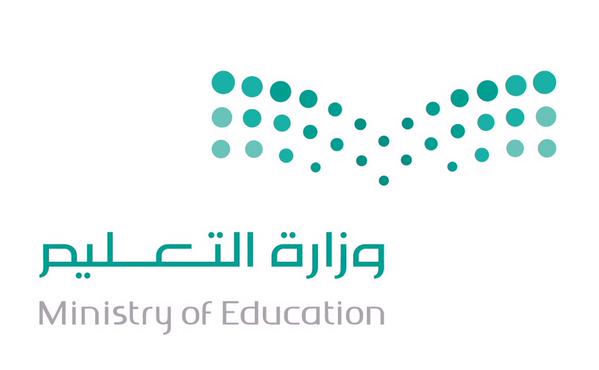 س 1 ضع علامة (   √  ) امام الإجابة الصحيحة وعلامة (   x   ) امام الإجابة الخاطئة 1 – المخلوقات الحية تنمو   (        )2 – يتركب المخلوق الحي من خلايا   (       )3 – لا يحتاج المخلوق الحي إلى ماء (        )  س 2 اكمل الفراغات التالية بما يناسب ( الجذور – الساق – الأوراق 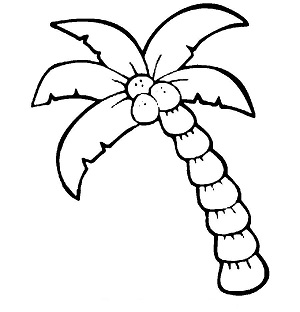 س 3 اختر الإجابة الصحيحة ؟1 – ........................ يمتص الماء من التربة  ( الجذر – الساق – الأوراق ) 2 – ........................ يصنع النبات غذاءه بعملية ( البيئة – البناء الضوئي – الخلايا  ) معلم المادة /                                                                   قائد المدرسة : المخلوقات الحية و حاجاتها النباتات واجزاؤها المخلوقات الحية – النباتات و اجزاؤها 